华为USG至中神通UTMWALL的功能迁移手册更多产品迁移说明：http://www.trustcomputing.com.cn/utmwall-rom/migration华为USG2000&5000安全网关/NGFW面向SOHO企业、连锁机构、营业网点、中小企业、企业的分支机构，提供高性能，全方位的下一代安全防护。该系列产品集防火墙、IPS、AV、VPN、上网行为管理等功能于一体，提供安全、灵活、便捷的一体化组网和接入解决方案。武汉中神通信息技术有限公司历经15年的开发和用户使用形成了中神通UTMWALL®系列产品，有硬件整机、OS软件、虚拟化云网关等三种产品形式，OS由50多个不断增长的功能APP、32种内置日志和5种特征库组成，每个APP都有配套的在线帮助、任务向导、视频演示和状态统计，可以担当安全网关、防火墙、UTM、NGFW等角色，胜任局域网接入、服务器接入、远程VPN接入、流控审计、行为管理、安全防护等重任，具备稳定、易用、全面、节能、自主性高、扩展性好、性价比优的特点，是云计算时代的网络安全产品。	以下是两者之间的功能对比迁移表：参考文件：1. Secoway USG2000&5000 统一安全网关 产品文档11http://support.huawei.com/ehedex/hdx.do?docid=DOC1000039159&lang=zh2. 中神通UTMWALL网关管理员手册
http://www.trustcomputing.com.cn/utmwall-rom/UTMWALL_v1.9_Manual_CN_20150331.pdf华为USG V300R001功能项页码中神通UTMWALL v1.8功能项页码1 特性支持A功能简介 APP方式82 如何使用Web界面B快速安装指南2.4 菜单界面 及帮助内容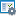 2.8 帐号口令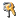 2.9 帮助功能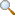 95462643 初始化Web配置2.2 初始设置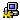 494 系统5.7 总控策略 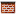 3.4 网桥设置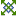 8.3 用户组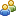 105741834.1 面板1.1 系统概要/仪表盘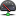 174.2 配置<见下>4.2.1 时钟配置2.5 本地时间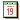 564.2.2 TR069本版本暂无454.2.3 SNMP4.6 SNMP服务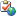 914.2.4 跨三层MAC识别4.2 SNMP监控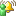 844.2.5 状态检测5.7 总控策略 会话选项1054.2.6 配置举例以上功能的帮助内容4.3 管理员3.1 网卡设置 管理选项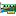 674.4 维护6.20 H323代理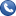 6.21 H.323网守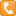 6.22 SIP代理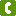 6.23 TFTP代理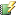 1471491511534.4.1 系统更新2.1 许可证
2.7 升级管理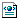 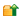 47
604.4.2 配置管理2.6 配置管理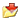 584.4.3 License管理2.1 许可证 474.4.4 升级中心2.1 许可证 特征库升级474.4.5 诊断中心1.13 测试工具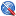 414.4.6 系统重启1.2 功能统计 重启关闭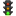 194.4.7 配置举例以上功能的帮助内容4.5 高可靠性3.5 双机热备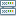 764.6 VPN多实例10 IPSEC VPN1994.7 虚拟防火墙使用UTMWALL-VM产品5 网络3网络设置675.1 接口3.1 网卡设置3.2 链路聚合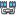 3.3 VLAN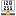 6770725.2 安全区域3.1 网卡设置675.3 DNS<见下>5.3.1 DNS简介<见下>5.3.2 DNS3.7 DNS解析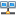 6.5 DNS代理过滤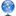 801175.3.3 DDNS4.4 DDNS服务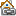 885.4 DHCP服务器4.3 DHCP服务
3.1 网卡设置 DHCP方式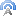 86
675.5 监控<见下>5.5.1 系统统计1.8 流量统计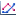 325.5.2 接口统计1.5 网卡状态255.5.3 ARP表1.7 ARP状态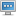 296 路由<见下>6.1 路由基础知识3.6 路由设置 帮助内容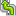 786.2 静态3.6 路由设置5.1 地址对象 ISP地址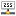 78936.3 动态3.6 路由设置786.4 策略路由5.7 总控策略 策略路由1056.5 监控3.6 路由设置787 防火墙<见下>7.1 安全策略5.7 总控策略 1057.2 限流策略5.5 QoS对象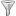 5.4 会话对象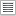 101997.3 NAT5.6 NAT策略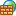 1037.4 安全防护<见下>7.4.1 安全防范功能简介5.7 总控策略 帮助内容1057.4.2 攻击防范5.7 总控策略 内置1057.4.3 黑名单5.1 地址对象 
Blocked_Client及Blocked_Server
7.7 IPS状态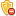 93
1747.4.4 白名单5.1 地址对象 Superuser_ip7.3 IDP IP白名单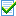 931667.4.5 IP-MAC绑定4.1 ARP服务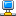 827.4.6 配置举例以上功能的帮助内容7.5 地址5.1 地址对象937.6 服务5.7 总控策略 1057.7 应用协议6.2 特殊应用功能设置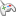 1117.8 时间段5.2 时间对象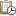 957.9 监控<见下>7.9.1 会话表1.11 会话状态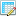 377.9.2 ServerMap1.11 会话状态377.9.3 策略会话流量统计1.8 流量统计328 UTM（USG2200/5100/5500、USG2200/5100 BSR/HSR）<见下>8.1 UTM基础知识三、应用过滤篇1088.2 基本配置1.2 功能统计198.3 对象<见下>8.3.1 对象简介6.4 WEB审计过滤
6.9 WEB代理过滤规则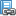 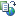 帮助及提示内容115
1268.3.2 关键字组6.12 关键词规则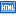 6.13 关键词例外1321348.3.3 文件类型组6.4 WEB审计过滤
6.9 WEB代理过滤规则115
1268.3.4 邮件地址组6.16 POP3代理过滤
6.17 SMTP代理过滤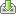 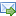 140
1428.3.5 URL地址组6.4 WEB审计过滤
6.9 WEB代理过滤规则6.6 DNS&URL库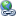 115
1261198.4 入侵防御7 入侵检测与防御1628.5 反病毒6.24 防病毒引擎
6.10 WEB内容过滤
6.14 防病毒例外
6.16 POP3代理过滤
6.17 SMTP代理过滤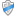 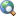 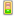 155
128
136
140
1428.6 Web过滤6.4 WEB审计过滤6.6 DNS&URL库
6.9 WEB代理过滤规则6.12 关键词规则6.13 关键词例外115119
1261321348.7 邮件过滤6.24 防病毒引擎
6.26 防垃圾邮件引擎
6.16 POP3代理过滤
6.17 SMTP代理过滤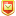 155
159
140
1428.8 FTP过滤6.15 FTP代理过滤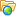 1388.9 应用控制6.1 特殊应用总体设置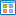 6.2 特殊应用功能设置10911110 VPN<见下>10.1 VPN基础知识相似内容，可参考10.2 IPSec10 IPSEC VPN19910.3 L2TP本版本暂无，可用PPTP VPN代替10.4 L2TP over IPSec本版本暂无，可用PPTP VPN代替10.5 GRE本版本暂无，可用PPTP VPN代替10.6 SSL VPN11.1 SSL接入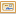 11.2 SSLVPN总体设置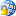 20821011 用户<见下>11.1 用户基础知识8用户认证17911.2 上网用户8.2 用户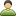 8.1 认证方法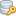 8.3 用户组18117918311.3 接入用户9 拨号接入19111.4 认证服务器8.1 认证方法17912 NAC8.3 用户组 NAC18313 无线&DSL<见下>13.1 WLAN3.1 网卡设置 WLAN方式6713.2 3G第3方3G路由器13.3 XDSL3.1 网卡设置 PPPOE方式6714 日志1.15 日志统计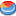 4515 向导2.3 任务向导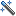 52